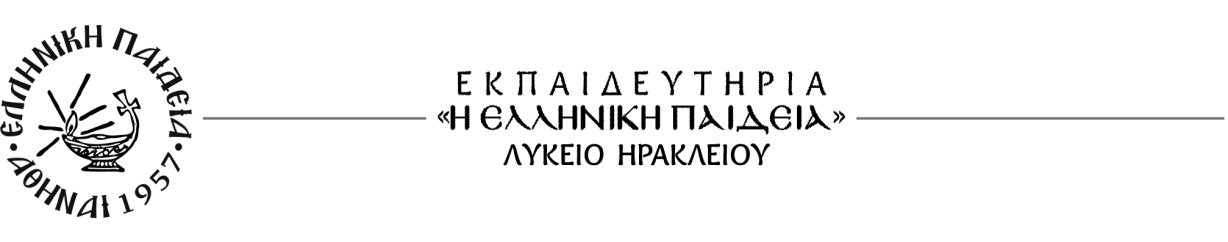 										      Ημερομηνία: 11/10/2018										      Αρ. Πρωτοκόλλου: 466ΘΕΜΑ: ΚΑΤΑΘΕΣΗ ΠΡΟΣΦΟΡΩΝ ΓΙΑ 4ΗΜΕΡΗ ΕΚΔΡΟΜΗ ΣΤΑ ΙΩΑΝΝΙΝΑ______________________________________________________________________________Σας υπενθυμίζουμε ότι: α) η προσφορά κατατίθεται κλειστή σε έντυπη μορφή (όχι με email ή fax) στο σχολείο και β) με κάθε προσφορά κατατίθεται από το ταξιδιωτικό γραφείο απαραιτήτως και Υπεύθυνη Δήλωση ότι διαθέτει βεβαίωση συνδρομής των νόμιμων προϋποθέσεων λειτουργίας τουριστικού γραφείου, η οποία βρίσκεται σε ισχύ.                                                                                                          Η Διευθύντρια                                                                                                                   ΠΑΡΑΣΚΕΥΗ ΛΟΥΝΤΟΥ  ΠΕ021ΣΧΟΛΕΙΟΙΔΙΩΤΙΚΟ ΓΕΛ ΗΡΑΚΛΕΙΟΥ ΑΤΤΙΚΗΣ «Η ΕΛΛΗΝΙΚΗ ΠΑΙΔΕΙΑ»    2ΠΡΟΟΡΙΣΜΟΣ/ΟΙ-ΗΜΕΡΟΜΗΝΙΑ ΑΝΑΧΩΡΗΣΗΣ ΚΑΙ ΕΠΙΣΤΡΟΦΗΣΙΩΑΝΝΙΝΑ-ΚΟΝΙΤΣΑ-ΖΑΓΟΡΙ-ΜΕΤΣΟΒΟ-ΜΕΤΕΩΡΑ 10-13/11/20183ΠΡΟΒΛΕΠΟΜΕΝΟΣ ΑΡΙΘΜΟΣ ΣΥΜΜΕΤΕΧΟΝΤΩΝ(ΜΑΘΗΤΕΣ-ΚΑΘΗΓΗΤΕΣ)(32-35) μαθητές της Γ΄ Λυκείου και (4) συνοδοί εκπαιδευτικοί4ΜΕΤΑΦΟΡΙΚΟ ΜΕΣΟ/Α-ΠΡΟΣΘΕΤΕΣ ΠΡΟΔΙΑΓΡΑΦΕΣα) Τουριστικό λεωφορείο που να είναι στη διάθεσή μας καθόλη τη διάρκεια της ημέρας.γ) Κατά τις μετακινήσεις με το τουριστικό λεωφορείο δεν χρειαζόμαστε συνοδό από το τουριστικό γραφείο.δ) Να διαθέτει καινούργια λεωφορεία τελευταίας δεκαετίαςε) Οι οδηγοί που θα σταλούν για την εκδρομή να έχουν εμπειρία οδήγησης πούλμαν τουλάχιστον 5 ετών. 5ΚΑΤΗΓΟΡΙΑ ΚΑΤΑΛΥΜΑΤΟΣ-ΠΡΟΣΘΕΤΕΣ ΠΡΟΔΙΑΓΡΑΦΕΣ(ΜΟΝΟΚΛΙΝΑ/ΔΙΚΛΙΝΑ/ΤΡΙΚΛΙΝΑ-ΠΡΩΙΝΟ Ή ΗΜΙΔΙΑΤΡΟΦΗ) Το ξενοδοχείο να είναι 5 αστέρων με πρωινό στο κέντρο των Ιωαννίνων ή έως και 10 χιλιόμετρα από το κέντρο της πόλης.Μονόκλινα δωμάτια για τους συνοδούς και δίκλινα και τρίκλινα για τους μαθητές.6ΛΟΙΠΕΣ ΥΠΗΡΕΣΙΕΣ (ΠΡΟΓΡΑΜΜΑ, ΠΑΡΑΚΟΛΟΥΘΗΣΗ ΕΚΔΗΛΩΣΕΩΝ, ΕΠΙΣΚΕΨΗ ΧΩΡΩΝ, ΓΕΥΜΑΤΑ κ.τ.λ.)Επισκέψεις: α) Καλπάκι - Κόνιτσα β) Μονοδέντρι - Φαράγγι του Βίκουγ) Μέτσοβο-Καλαμπάκα-Μετέωρα (κατά την επιστροφή)7ΥΠΟΧΡΕΩΤΙΚΗ ΑΣΦΑΛΙΣΗ ΕΥΘΥΝΗΣ ΔΙΟΡΓΑΝΩΤΗ(ΜΟΝΟ ΕΑΝ ΠΡΟΚΕΙΤΑΙ ΓΙΑ ΠΟΛΥΗΜΕΡΗ ΕΚΔΡΟΜΗ)ΝΑΙ8ΠΡΟΣΘΕΤΗ ΠΡΟΑΙΡΕΤΙΚΗ ΑΣΦΑΛΙΣΗ ΚΑΛΥΨΗΣΕΞΟΔΩΝ ΣΕ ΠΕΡΙΠΤΩΣΗ ΑΤΥΧΗΜΑΤΟΣ  Ή ΑΣΘΕΝΕΙΑΣ ΝΑΙ9ΤΕΛΙΚΗ ΣΥΝΟΛΙΚΗ ΤΙΜΗ ΟΡΓΑΝΩΜΕΝΟΥ ΤΑΞΙΔΙΟΥ(ΣΥΜΠΕΡΙΛΑΜΒΑΝΟΜΕΝΟΥ  Φ.Π.Α.)ΝΑΙ10ΕΠΙΒΑΡΥΝΣΗ ΑΝΑ ΜΑΘΗΤΗ (ΣΥΜΠΕΡΙΛΑΜΒΑΝΟΜΕΝΟΥ Φ.Π.Α.)ΝΑΙ11ΚΑΤΑΛΗΚΤΙΚΗ ΗΜΕΡΟΜΗΝΙΑ ΚΑΙ ΩΡΑ ΥΠΟΒΟΛΗΣ ΠΡΟΣΦΟΡΑΣΔΕΥΤΕΡΑ, 15/10/2018, ώρα: 10.00’12ΗΜΕΡΟΜΗΝΙΑ ΚΑΙ ΩΡΑ ΑΝΟΙΓΜΑΤΟΣ ΠΡΟΣΦΟΡΩΝΔΕΥΤΕΡΑ, 15/10/2018, ώρα: 13.30’